River City Umpires Association Availability Schedule - 2022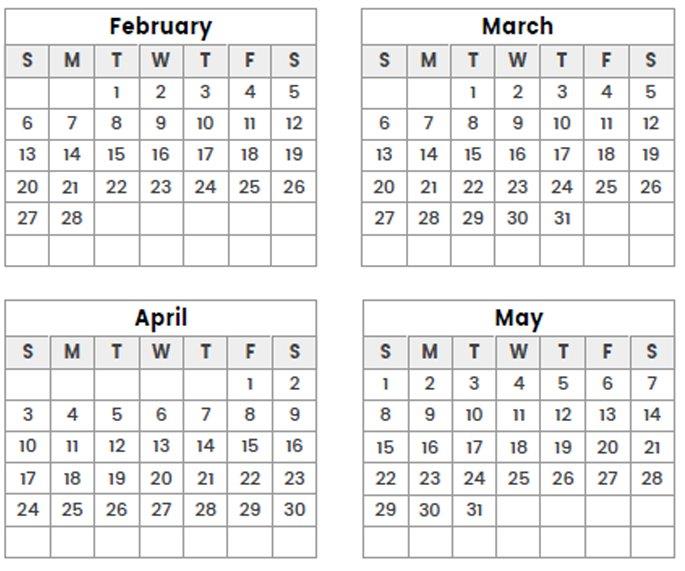 
Mark an "X" on Unavailable days 
* By leaving a day unchecked you are making yourself available.*Name:  	 Primary Phone Number:   	  Fax Number:   	 Comments/Notes:  	Are you available for 3:00 PM games?  	What part of town will you be coming from?  	     *It is your responsibility to notify the respective booking commissioner if your availability changes.*